金融与并购高端人才推荐计划邀请函 敬启者：您好!中国并购公会并购交易师考试与认证委员会人力资源中心推出高端人才推荐计划，此计划旨在对接企业金融/并购人才需求和行业从业人员职业发展需求，帮助企业/机构储备和选拔人才，帮助人才寻找施展才华的平台，实现共赢。中心将发起建设中国最大的金融与并购行业人力资源数据库；编制中国金融与并购行业工作市场快讯专刊；实时发布金融与并购行业薪资报告；深入了解金融与并购行业企业/机构的需求，向企业/机构提供优质的人力资源管理咨询服务。在此，我们诚挚的邀请中国并购公会会员、并购交易师们积极参与，给予诚挚合作和大力支持。                                 中国并购公会并购交易师考试与认证委员会2015年12月金融与并购高端人才推荐计划主办：中国并购公会   协办：并购交易师考试与认证委员会人力资源中心    北京中投合创投资咨询有限公司 项目主旨：金融与并购行业人力资源数据库；编制中国金融与并购行业工作市场快讯专刊；实时发布金融与并购行业薪资报告；向企业/机构提供优质的人力资源管理咨询服务。申报条件：满足以下条件之一者，均可参与高端人才推荐计划：贵单位或者个人是中国并购公会会员；本人是并购交易师；贵单位拥有3名以上并购交易师。项目申请：1、如果是用人单位，有并购相关人才需求，请把具体信息发送给我们：cd@certifieddealmaker.org。2、如果您是金融与并购相关人才，您想有个更好的发展平台，请发送个人简历给我们：cd@certifieddealmaker.org。3、如果您想学习并购相关知识，或者想提升自己的业务水平，请告诉我们：cd@certifieddealmaker.org。项目咨询：电    话：010—65989891   53608996 官方微信：并购交易师附件：1、金融与并购高端人才推荐计划登记表（企业版）2、金融与并购高端人才推荐计划登记表（并购交易师版）中国并购公会是经国务院批准、由民政部批复成立的民间行业协会。并购公会设立于2004年9月，总部位于北京，在上海、福建、江苏、山东、广东、香港、浙江、贵州和日本、美国等地设有分支机构。并购公会为国内外企业界和政府部门提供战略顾问、并购操作、管理咨询、资产评估、融资安排、法律及财务等投资银行服务，广泛联络各界精英结盟，致力于推动中国并购市场的规范与成熟，协助中国企业的全球化进程。 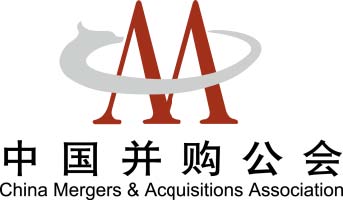 并购交易师（英文：The Certified Dealmaker）是面向金融和企业界专业人士的并购交易能力与资格认证，由中国并购公会颁发。并购交易师采取认证管理制，在并购交易职业操守，专业能力以及知识体系等方面设立规范与标准。通过并购交易师资格审核或全国统一考试者，将获得中国并购公会的资质认可。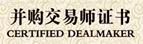 附件1、金融与并购高端人才推荐计划登记表（企业版）金融与并购高端人才推荐计划需求登记表
（企业版）附件2、金融与并购高端人才推荐计划登记表（并购交易师版）金融与并购高端人才推荐计划人才登记表（并购交易师版）
并购相关业绩自述（后面可自行添加）企业名称所属行业Email电话联系人需求职位人才专业所需人才能力描述  
职位描述  
职位描述  
职位描述  
职位描述  
职位描述  
职位描述  
职位描述本单位对以上所填写内容的真实性负责。企业盖章：               年     月     日本单位对以上所填写内容的真实性负责。企业盖章：               年     月     日本单位对以上所填写内容的真实性负责。企业盖章：               年     月     日本单位对以上所填写内容的真实性负责。企业盖章：               年     月     日本单位对以上所填写内容的真实性负责。企业盖章：               年     月     日本单位对以上所填写内容的真实性负责。企业盖章：               年     月     日姓名性别性别出生日期国籍(或地区)国籍(或地区)民族有效身份证件号有效身份证件号联系电话 ■手机：                       ■座机： ■手机：                       ■座机： ■手机：                       ■座机： ■手机：                       ■座机： ■手机：                       ■座机： ■手机：                       ■座机： ■手机：                       ■座机： ■手机：                       ■座机： ■手机：                       ■座机：邮箱学历学历所学专业现职单位现任职务现有职业资格证书名称及编号现有职业资格证书名称及编号现有职业资格证书名称及编号本人五年以上工作简历起止年月所在单位名称所在单位名称所在单位名称所在单位名称所在单位名称所在单位名称所在单位名称所在单位名称证明人证明人本人五年以上工作简历本人五年以上工作简历本人五年以上工作简历本人对以上所填写内容的真实性负责！申请人签字：               年   月   日本人对以上所填写内容的真实性负责！申请人签字：               年   月   日本人对以上所填写内容的真实性负责！申请人签字：               年   月   日本人对以上所填写内容的真实性负责！申请人签字：               年   月   日本人对以上所填写内容的真实性负责！申请人签字：               年   月   日本人对以上所填写内容的真实性负责！申请人签字：               年   月   日本人对以上所填写内容的真实性负责！申请人签字：               年   月   日本人对以上所填写内容的真实性负责！申请人签字：               年   月   日本人对以上所填写内容的真实性负责！申请人签字：               年   月   日本人对以上所填写内容的真实性负责！申请人签字：               年   月   日本人对以上所填写内容的真实性负责！申请人签字：               年   月   日项目时间项目名称项目自述本人在项目中所担任职务及负责工作的描述证明人及电话备注